Severe sepsis order bundle 
for hospitals without an ICU 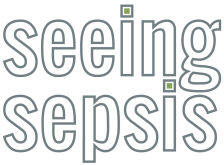 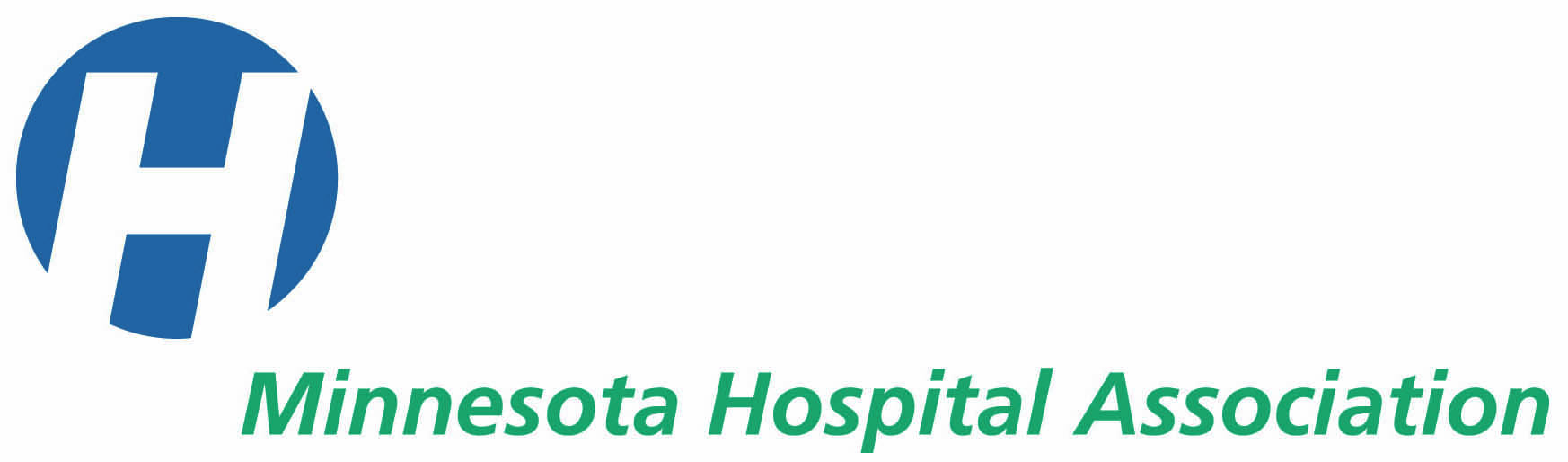 Patient criteria for severe sepsis bundlePatient criteria for severe sepsis bundleAssess the following patient criteria on admission or immediately upon suspicion of sepsis: If patient has all three of the below, initiate severe sepsis bundle orders:Suspected infectionTwo out of the four below: Temperature > 100.4 or < 96.8 F		    ○    Pulse > 100Respiratory rate > 20 or PaCO2 < 32mmHg	    ○    WBC > 12,000 or < 4,000 mm3SBP < 100mmHg after 2,500 ml fluid bolus OR lactate ≥ 4mmol/L OR altered mental statusAssess the following patient criteria on admission or immediately upon suspicion of sepsis: If patient has all three of the below, initiate severe sepsis bundle orders:Suspected infectionTwo out of the four below: Temperature > 100.4 or < 96.8 F		    ○    Pulse > 100Respiratory rate > 20 or PaCO2 < 32mmHg	    ○    WBC > 12,000 or < 4,000 mm3SBP < 100mmHg after 2,500 ml fluid bolus OR lactate ≥ 4mmol/L OR altered mental statusSevere sepsis bundle orders ED or general floor (hospital without ICU)Severe sepsis bundle orders ED or general floor (hospital without ICU)The following must be completed within one hour:The following must be completed within one hour:1.Laboratory (if not done in ED): Draw blood cultures from two different sites, one of which may be a line drawUA/UC, sputum Gram stain and culture if ableDraw lactate level now and repeat in three hours Electrolytes, BUN, Cr, CBC w/diff + platelets, liver panel, ionized Ca, Mg, Phosphorous, PT/INR, type and screen unless drawn in last four hours2.Chest x-ray     Other:3.Review for source of infection, other cultures:4.Medications: IV fluids - NS 1000 ml bolus 1L at a time to total 30ml/kg as rapidly as possible until MAP ≥ 65, then 150ml/hrAntibiotic orders: pharmacy to adjust for renal functionImmediately after all cultures drawn, begin:Piperacillin/tazobactam 4.5 grams IV STAT, then q6hVancomycin 20mg/kg, maximum dose 2,000mg IV STAT, then dosing per pharmacyOr:If penicillin allergy, then administer:Meropenem 1 g IV STAT then q8hContact provider to confirm antibiotic selection if anaphylaxis to penicillins or cephalosporinsVancomycin 20mg/kg, maximum dose 2,000mg IV STAT, then dosing per pharmacyIf community acquired pneumonia suspected, add:Levofloxacin 750 mg IV STAT then q24h ORAzithromycin 500mg IV STAT then q24hReevaluate all antibiotics in 72 hours5.Transfer to ICU (or another hospital within two hours) if: Lactate > 4 ORUnresponsive to 30ml/kg fluid OR2+ s/s organ dysfunction (below) ORRespiratory SaO2 < 90% OR increasing 02 requirementsCardiovascular: SBP < 90mmHg OR 40mmHg less than baseline or MAP < 65mmHgRenal: urine output < 30ml/hr, creatinine increase > 0.5mg/dl from baseline or ≥ 2.0mg/dlCNS: altered mental status, GCS ≤ 12Hematologic: platelets < 100,000, INR > 1.5, PTT > 60 secsHepatic: serum total bilirubin ≥ 4mg/dl or plasma total bilirubin > 2.0mg/dl or 35 mmol/LHypotension (SBP < 90mm Hg, MAP < 70 or SBP decreases > 40mm Hg)Progression of symptoms despite treatmentSignature: ___________________________________________________________Date: ____________ Time: __________Signature: ___________________________________________________________Date: ____________ Time: __________